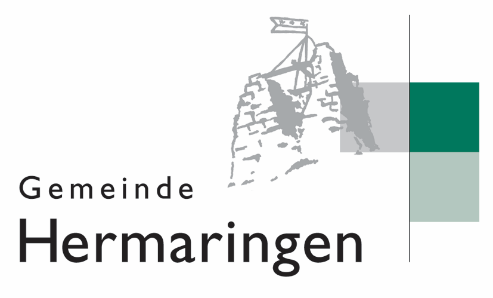 Verein:		   _____________________________Abteilung/Gruppe:	   _____________________________	Verantwortliche/r:	   _____________________________	    Raum:   ____________________Datum:		   _____________________________       Uhrzeit: ____________________Nr.Name, VornameAnschriftTelefonnummerUnterschrift12345678Nr.Name, VornameAnschriftTelefonnummerUnterschrift91011121314151617181920